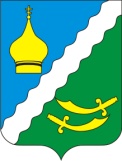 РОССИЙСКАЯ ФЕДЕРАЦИЯРОСТОВСКАЯ  ОБЛАСТЬМАТВЕЕВО-КУРГАНСКИЙ РАЙОНМУНИЦИПАЛЬНОЕ ОБРАЗОВАНИЕ«МАТВЕЕВО-КУРГАНСКОЕ СЕЛЬСКОЕ ПОСЕЛЕНИЕ»АДМИНИСТРАЦИЯ МАТВЕЕВО-КУРГАНСКОГО СЕЛЬСКОГО ПОСЕЛЕНИЯПОСТАНОВЛЕНИЕ В соответствии с Федеральным законом от 06.10.2003 №131-ФЗ «Об общих принципах организации местного самоуправления в Российской Федерации», в целях приведения  нормативных правовых актов Администрации сельского поселения в соответствие с действующим  законодательствомПОСТАНОВЛЯЮ:         1. В  постановление Администрации Матвеево-Курганского сельского поселения  «Об утверждении административного регламента  предоставления муниципальной услуги «Расторжение договора аренды, безвозмездного пользования земельным участком» от 24.12.2018 №242, внести следующие изменения:         1.1. Приложение №1, к административному регламенту, изложить в редакции согласно приложению № 1;         1.2. Приложения № 2, к административному регламенту, изложить в редакции согласно приложению № 2.         2. Настоящее постановление вступает в силу со дня его официального опубликования в информационном бюллетене и на сайте Администрации Матвеево-Курганского сельского поселения в информационно-телекоммуникационной сети «Интернет».	3. Контроль за выполнением постановления оставляю за собой.Глава АдминистрацииМатвеево-Курганскогосельского поселения				                                             Г.В.ЩетковаПриложение №1к постановлению Администрации Матвеево-Курганского сельского поселения №150 от 05.12.2019 Приложение №1к административному регламенту предоставления муниципальной услуги «Расторжение договора аренды, безвозмездного пользования земельным участком»Исчерпывающий перечень документов, необходимых для предоставления муниципальной услугиПриложение №2к постановлению Администрации Матвеево-Курганского сельского поселения №150 от 05.12.2019 Приложение №2к административному регламенту предоставления муниципальной услуги «Расторжение договора аренды, безвозмездного пользования земельным участком»Исчерпывающий перечень документов, необходимых для предоставления муниципальной услуги, которые находятся в распоряжении государственных и муниципальных органов и организаций, и которые заявитель вправе предоставить«05»    декабря    2019 года         № 150         п. Матвеев КурганО внесении изменений в Постановление Администрации Матвеево-Курганского сельского поселения № 242 от 24.12.2018г.№п/пНаименование документа1.Заявление – оригинал2.Документ, удостоверяющий личность заявителя, являющегося физическим лицом – оригинал2.1. Паспорт гражданина Российской Федерации, удостоверяющий личность гражданина Российской Федерации на территории Российской Федерации (для граждан Российской Федерации)2.2. Временное удостоверение личности (для граждан Российской Федерации)2.3. Паспорт гражданина иностранного государства, легализованный на территории Российской Федерации (для иностранных граждан)2.4. Удостоверение беженца в Российской Федерации (для беженцев)2.5. Свидетельство о рассмотрении ходатайства о признании беженцем по существу на территории РФ (для беженцев)2.6. Свидетельство о предоставлении временного убежища на территории РФ2.7. Разрешение на временное проживание (для лиц без гражданства)2.8. Вид на жительство (для лиц без гражданства)3.Документ, удостоверяющий права (полномочия) представителя физического  или  юридического лица, если с заявлением обращается представитель заявителя (заявителей) - копия  при предъявлении оригинала3.1. Для представителей физического лица:3.1.1. Доверенность, оформленная в установленном законом порядке, на представление интересов заявителя 3.1.2. Свидетельство о рождении3.1.3. Акт органа опеки и попечительства о назначении опекуна или попечителя3.2. Для представителей юридического лица: 3.2.1. Доверенность, оформленная в установленном законом порядке, на представление интересов заявителя3.2.2. Определение арбитражного суда о введении внешнего управления и назначении внешнего управляющего (для организации, в отношении которой введена процедура внешнего управления)№п/пНаименование документа1.Выписка из ЕГРЮЛ  о юридическом лице, являющемся заявителем - оригинал 2.Выписка из ЕГРИП об индивидуальном предпринимателе, являющемся заявителем - оригинал3.Выписка из ЕГРН об объекте недвижимости (об испрашиваемом земельном участке) – оригинал - оригинал 4.Выписка из ЕГРН об объекте недвижимости (о правах на помещение в многоквартирном доме) - оригинал5.Документ, обосновывающий расторжение договора аренды земельного участка при регистрации права собственности на любое из помещений в многоквартирном доме (после завершения строительства):5.1. Выписка из ЕГРП о правах на помещение в многоквартирном доме - копия при предъявлении оригинала Выписка из ЕГРН об объекте недвижимости (о правах на помещение в многоквартирном доме) - копия при предъявлении оригинала6.Документ, обосновывающий расторжение договора безвозмездного  пользования земельным участком при вводе объекта в эксплуатацию:6.1.Разрешение на ввод объекта в эксплуатацию - копия при предъявлении оригинала7.Документ, обосновывающий расторжение договора безвозмездного  пользования земельным участком при прекращении права безвозмездного пользования на здание, строение, сооружение:7.1. Соглашение о расторжении договора безвозмездного пользования на здание, строение, сооружение - оригинал